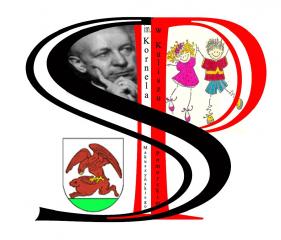 PROGRAM WSPÓŁPRACY ZE ŚRODOWISKIEM LOKALNYMSZKOŁY  PODSTAWOWEJIM.  KORNELA  MAKUSZYŃSKIEGONA ROK SZKOLNY  2023/2024Kalisz Pomorski,  wrzesień 2023 rokI. WSTĘPWspółpraca szkoły ze środowiskiem lokalnym stanowi bardzo ważny element działalności naszej placówki. Istotne jest zatem i uzasadnione angażowanie mieszkańców gminy, w tym także rodziców do działań wspomagających realizację statutowych zadań szkoły. Różne przejawy pracy na rzecz naszej placówki mają przede wszystkim wspierać proces edukacyjno-wychowawczy, jakiemu podlegają uczniowie. II. ZAŁOŻENIASzkoła proponuje uczniom różnorodne formy uczestnictwa w życiu kulturalnym regionu. Organizuje działania na rzecz ochrony regionalnego dziedzictwa kulturalnego, postrzeganego w perspektywie kultury narodowej i europejskiej. Prezentuje walory własnego regionu.  Wykazuje aktywność we współpracy z innymi szkołami w kraju i za granicą. 
Podejmuje inicjatywy innych szkół. Współpraca z innymi szkołami  i placówkami oświatowymi jest na stałe wpisana w program pracy szkoły. Uczniowie świadomie i aktywnie uczestniczą w życiu wspólnoty lokalnej, w zachowaniu i pomnażaniu dziedzictwa kulturowego.Szkoła nawiązuje kontakty z różnymi partnerami, co przyczynia się do poprawy warunków pracy, pozwala na wzbogacenie i uatrakcyjnienie oferty edukacyjnej. W ramach współpracy realizuje różne programy i projekty. Podejmowane działania służą społeczności lokalnej. Szkoła utrzymuje kontakt ze środowiskiem lokalnym i stara się realizować jego oczekiwania. Udostępnia swoją bazę na potrzeby środowiska. Praca na rzecz środowiska jest celowa             i  planowa.  Szkoła aktywizuje społeczność lokalną do podtrzymywania tradycji                              i wzbogacania dziedzictwa regionu. Posiada wiedzę dotyczącą polityki oświatowej samorządu lokalnego. Odpowiada na proponowanie inicjatywy  i wykonuje zadania edukacyjne zlecone przez organ prowadzący. Opinia o szkole w środowisku jest pozytywna. Szkoła wypracowała sposoby kreowania pozytywnego wizerunku w środowisku. Dba o rozpowszechnianie informacji o szkole, w tym o jej osiągnięciach. Utrzymuje bieżące kontakty z lokalnymi mediami, prowadzi stronę internetową, wydaje foldery, informatory i inne publikacje służące promocji.III. CELEDo najważniejszych celów współpracy zaliczamy:pielęgnację tradycji związanych z kulturą regionu;kształtowanie więzi z krajem ojczystym i świadomości obywatelskiej;rozwijanie poszanowania postaw prospołecznych i dobra wspólnego;kształtowanie szacunku dla własnego państwa;wymianę doświadczeń z innymi szkołami i placówkami oświatowymi;współpracę z instytucjami, fundacjami, stowarzyszeniami i organizacjami;pozyskiwanie środków finansowych;inicjowanie i organizowanie imprez na rzecz społeczności lokalnej oraz aktywacja mieszkańców gminy;włączanie rodziców w życie szkoły i klasy; prowadzenie działań kreujących pozytywny wizerunek szkoły  w   środowisku;prezentację osiągnięć szkoły, jej uczniów i nauczycieli;promocję szkoły w lokalnym środowisku.IV. DOWODY  REALIZACJIDziałania szkoły będą realizowane poprzez:program  wychowawczo-profilaktyczny; szkolny zestaw programów; plan pracy szkoły; materiały promocyjne;kronikę szkoły;dyplomy i listy pochwalne;tablice informacyjne;sprawozdania nauczycieli;stronę internetową oraz inne dowody przygotowane przez szkołę.V. WSPÓŁPRACA SZKOŁY ZE ŚRODOWISKIEM VI. PRZEWIDYWANE EFEKTY:Pozyskanie funduszy na rozwój placówki.Poszerzenie wiedzy uczniów z zakresu poruszanych tematów: (zdrowie, ochrona środowiska, regionalizm itp.). Szacunek dla pracy innego człowieka.Poszanowanie godności człowieka. Poczucie współodpowiedzialności za środowisko naturalne.Wyrobienie nawyku obcowania z kulturą.Nabycie umiejętności zachowania się w instytucjach i na imprezach kulturalnych.Pozytywny wizerunek szkoły w środowisku.Rozwijanie zainteresowań uczniów.Uczestnictwo w szeregu spotkań z pracodawcami, doradcami zawodowymi. Zapoznanie  z zawodem leśnika, policjanta, ratownika medycznego, itp.Świadome podjęcie decyzji dotyczącej wyboru szkoły, dalszego kierunku kształcenia czy zawodu.VII. ZASADY  EWALUACJI  PROGRAMUCele ewaluacji:Określenie efektywności działań zawartych w programie.Określenie zmian w nadzorze pedagogicznym dyrektora oraz w pracy dyrektora           i nauczycieli.Współdziałanie nauczycieli, uczniów i ich rodziców.Narzędziami ewaluacji będą:1. Arkusze obserwacji.2. Ankiety.3. Inne, stosowne do potrzeb.Sprawozdania z realizacji programu będą przedstawiane Radzie Pedagogicznej i Radzie Rodziców raz w roku (czerwiec).Niniejszy program zostanie przedstawiony Radzie Rodziców oraz Radzie Pedagogicznej do zatwierdzenia i przyjęty do realizacji działań.Zadania Odpowiedzialni Terminy Organizacja i uczestnictwo rodziców we wszystkich działaniach szkoły: uroczystości szkolne, imprezy szkolne, wycieczki, zabawy i akcje.dyrektor szkoły,wychowawcy klas,wszyscy nauczyciele,cały rok szkolnyZorganizowanie warsztatów i pogadanek z udziałem specjalistów o charakterze psychologiczno-pedagogicznym i zdrowotnym.wychowawcy klas,dyrektor szkoły,wszyscy nauczycielewedług potrzebWspółpraca z Policją w Kaliszu Pomorskim i Sądem Rejonowym     w Drawsku Pomorskim.Prowadzenie profilaktyki przeciwpożarowej z udziałem OSP w Kaliszu Pomorskim. Prowadzenie działań w zakresie wzmacniania bezpieczeństwa w miejscu zamieszkania z udziałem Straży Miejskiej w Kaliszu Pomorskim. Prowadzenie działań w zakresie profilaktyki zdrowotnej we współpracy z pielęgniarką szkolną i pracownikami PSSE w Drawsku Pomorskim.nauczyciele,wychowawcy klas,pedagodzy szkolni.według harmonogramu             i potrzebUdział w uroczystościach prowadzonych przez organ prowadzący UG w Kaliszu Pomorskim.nauczyciele,dyrektor szkoły,cały rok szkolnyProwadzenie działań ekologicznych we współpracy z Nadleśnictwem w Kaliszu Pomorskim.nauczyciele uczący,wychowawcycały rok szkolnyKorzystanie z oferty kulturalnej MGOK w Kaliszu Pomorskim, oferty kina w Złocieńcu, Drawsku Pomorskim.wychowawcy,pedagodzy szkolnicały rok szkolnyUdział uczniów w konkursach gminnych, rejonowych, kuratoryjnych, wojewódzkich, ogólnopolskich.wszyscy nauczycielecały rok szkolnyOrganizowanie pomocy materialnej, obiadów we współpracy z MGOPS w Kaliszu Pomorskim.wychowawcy,pedagodzy szkolniwedług potrzebWspółpraca z instytucjami, osobami prywatnymi, przedstawicielami zawodów, firm oraz wydawnictwami.Wszyscy nauczycieleWedług potrzebWspółpraca z Parafią w Kaliszu Pomorskim.katechecicały rok szkolnyWspółudział rodziców w tworzeniu wewnątrzszkolnego prawa,dokumentów szkolnych.dyrektor szkoły,wychowawcycały rok szkolny